        ул.Революции  д. 11, с.Большой Улуй, Красноярский край, 662110, Тел. конт.: 8 (39159) 2-14-91                                                                     E-mail: ksorg@mail.ru							Заключениепо результатам финансово-экономической экспертизы проекта Постановления администрации Большеулуйского района «О внесении изменений в Постановление администрации Большеулуйского района от 18.08.2021г. № 107-п «Об утверждении муниципальной программы «Развитие субъектов малого и среднего предпринимательства в Большеулуйском районе»«27» января 2022 года                                                                                    № 01 Заключение подготовлено на основании статьи 8 Положения о Контрольно-счётном органе Большеулуйского района, утвержденного решением Большеулуйского районного Совета депутатов Красноярского края от 11.10.2021 года № 25. Проект постановления «Об утверждении муниципальной программы «Развитие субъектов малого и среднего предпринимательства в Большеулуйском районе»» (далее Проект муниципальной программы) представлен на рассмотрение в Контрольно-счетный орган Большеулуйского района (далее Контрольно-счетный орган) Администрацией Большеулуйского района 25 января 2022 года. По результатам экспертизы Проекта муниципальной программы установлено.Контрольно-счётный орган отмечает, что изменения вносятся в соответствие с требованиями Порядка принятия решений о разработке муниципальных программ Большеулуйского района, их формировании и реализации, утвержденного Постановлением администрации Большеулуйского  района № 270 от 30.07.2013 года (далее Порядок № 270) .При подготовке Заключения Контрольно-счетным органом были использованы и проанализированы следующие документы:- Постановления администрации Большеулуйского района от 18.08.2021 № 107-п «О внесении изменений в Постановление администрации Большеулуйского района «Об утверждении муниципальной программы «Развитие субъектов малого и среднего предпринимательства в Большеулуйском районе»;- Решение Большеулуйского районного Совета депутатов от 24 декабря 2021 года № 38 «О бюджете муниципального района на 2022 год и плановый период  2023 - 2024 годов»»;- пояснительная записка к муниципальной программе;- финансово-экономическое обоснование к муниципальной программе;Мероприятие проведено:26-27 января 2022 года.По результатам финансово-экономической экспертизы установлено следующее:Ответственным исполнителем муниципальной программы является Администрация Большеулуйского района. Представленный перечень подпрограмм, муниципальной программы, соответствует утвержденному перечню муниципальных программ Большеулуйского района на 2022 год, Распоряжение № 311-р от 08.07.2021.Ресурсное обеспечение муниципальной программы на 2022-2024 года предлагается к утверждению в размере 2 778,0 тыс. рублей, изменения внесены на основании Решения Большеулуйского районного Совета депутатов от 24.12.2021 № 38 на 2022 год и плановый период 2023-2024 годов.Разработчиком Проекта муниципальной программы предусматривается увеличение общего объема финансирования на 2022-2024 года в сумме 2 178,0 тыс. рублей за счет средств бюджета района и краевого бюджета, из них по годам реализации:2021 год – 926,0 тыс. рублей (в том числе 726,0 тыс. рублей средства краевого бюджета);2022 год – 926,0 тыс. рублей (в том числе 726,0 тыс. рублей средства краевого бюджета);2023 год – 926,0 тыс. рублей (в том числе 726,0 тыс. рублей средства краевого бюджета).Данный объем распределен в рамках 1 подпрограммы, так в частности:Подпрограмма «Поддержка субъектов малого и среднего предпринимательства» объем финансирования составляет 926,0 тыс. рублей за счет средств районного и краевого бюджетов.В структуре Подпрограммы четыре основных мероприятия из них:- по мероприятию «Субсидии субъектам малого и (или) среднего предпринимательства на возмещение части затрат, связанных с приобретением оборудования в целях создания и (или) развития модернизации производства, за счет средств краевого бюджета» объем финансирования составляет 726,0 тыс. рублей.- по мероприятию «Субсидии субъектам малого и среднего предпринимательства и физическим лицам, применяющим специальный налоговый режим «Налог на профессиональный доход» на возмещение затрат при осуществлении предпринимательской деятельности в Большеулуйском районе» объем финансирования составляет 100,0 тыс. рублей.- по мероприятию «Субсидии субъектам малого и среднего предпринимательства на реализацию инвестиционных проектов в приоритетных отраслях в Большеулуйском районе» объем финансирования составляет 100,0 тыс. рублей.- по мероприятию «Проведение семинаров, круглых столов. Распространение методических пособий для субъектов малого и среднего предпринимательства. Информирование субъектов малого и среднего предпринимательства о реализуемых мерах поддержки. Проведение конкурса «Предприниматель года»» объем финансирования составляет 0,0 тыс. рублей.Про анализировав Проект муниципальной программы в соответствии с требованиями к содержанию программы, установленными Порядком № 270 замечаний не выявлено.Представленный Проект муниципальной программы соответствует целям решения вопросов местного значения и полномочиям, определенным ФЗ от 06.10.2003г. №131-ФЗ «Об общих принципах организации местного самоуправления в Российской Федерации».По итогам финансово-экономической экспертизы замечания и предложения к проекту Постановления администрации Большеулуйского района «Об утверждении муниципальной программы «Развитие субъектов малого и среднего предпринимательства в Большеулуйском районе» отсутствуют.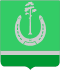 КОНТРОЛЬНО-СЧЕТНЫЙ  ОРГАН БОЛЬШЕУЛУЙСКОГО  РАЙОНАКРАСНОЯРСКОГО КРАЯУТВЕРЖДАЮ ПредседательКонтрольно - счетного органа Большеулуйского района ________ В. П. Елисеева « 27 » января 2022г.Инспектор Контрольно-счётного  органаБольшеулуйского  района                                           И.Н. Риттер